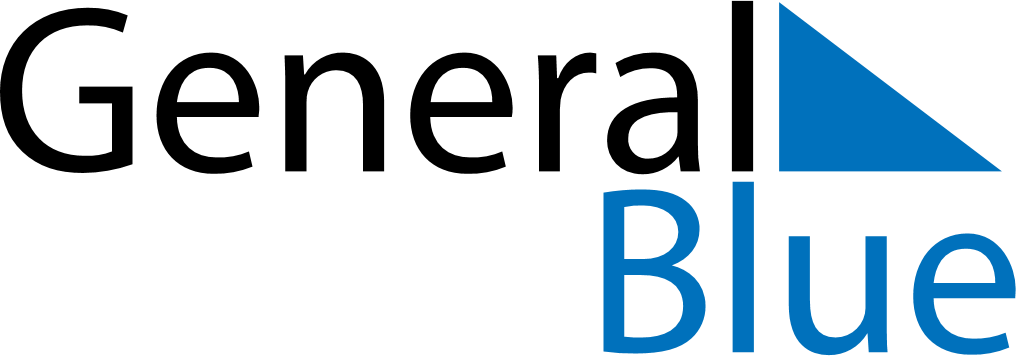 May 2023May 2023May 2023South KoreaSouth KoreaMondayTuesdayWednesdayThursdayFridaySaturdaySunday1234567Children’s Day8910111213141516171819202122232425262728Buddha’s Birthday293031